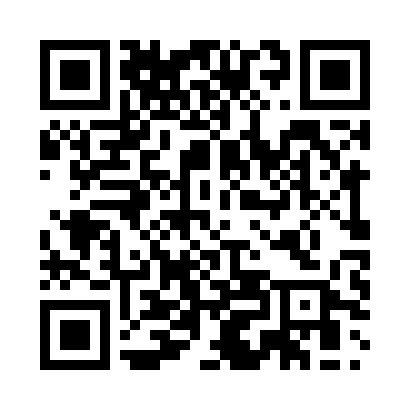 Prayer times for Zug, GermanyMon 1 Jul 2024 - Wed 31 Jul 2024High Latitude Method: Angle Based RulePrayer Calculation Method: Muslim World LeagueAsar Calculation Method: ShafiPrayer times provided by https://www.salahtimes.comDateDayFajrSunriseDhuhrAsrMaghribIsha1Mon2:414:571:115:319:2411:322Tue2:424:581:115:319:2311:323Wed2:424:591:115:319:2311:324Thu2:425:001:115:319:2211:325Fri2:435:001:115:319:2211:326Sat2:435:011:115:319:2111:327Sun2:445:021:125:319:2111:318Mon2:445:031:125:319:2011:319Tue2:455:041:125:319:1911:3110Wed2:455:051:125:319:1911:3111Thu2:465:061:125:319:1811:3112Fri2:465:071:125:309:1711:3013Sat2:475:081:125:309:1611:3014Sun2:475:091:135:309:1511:3015Mon2:485:111:135:309:1411:2916Tue2:485:121:135:299:1311:2917Wed2:495:131:135:299:1211:2818Thu2:495:141:135:299:1111:2819Fri2:505:151:135:289:1011:2720Sat2:505:171:135:289:0911:2721Sun2:515:181:135:289:0811:2622Mon2:515:191:135:279:0611:2623Tue2:525:211:135:279:0511:2524Wed2:525:221:135:269:0411:2525Thu2:535:231:135:269:0211:2426Fri2:545:251:135:259:0111:2427Sat2:545:261:135:258:5911:2328Sun2:555:281:135:248:5811:2229Mon2:555:291:135:238:5611:2230Tue2:565:301:135:238:5511:2131Wed2:565:321:135:228:5311:20